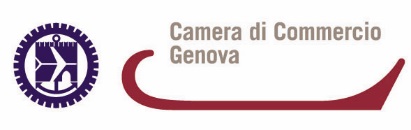 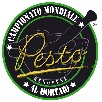 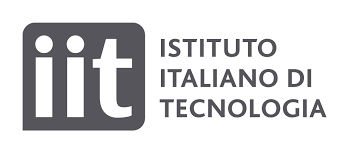 “Io robot faccio il pesto al mortaio” è il titolo dell’evento collaterale della IX edizione del Campionato Mondiale di Pesto, organizzato con l’Istituto Italiano di Tecnologia , che ha come protagonista  alle prese, per la prima volta, con la preparazione del vero pesto alla genovese. è un robot dalle sembianze umanoidi, caratterizzato da un sistema di movimentazione composto da due braccia robotiche dotate di mani poliarticolate e muscoli artificiali che lo rendono in grado di interagire in maniera sicura ed efficace con il mondo e le persone. Le mani di  si basano sulla tecnologia della SoftHand, sviluppata da IIT e Università di Pisa e, grazie al concept ispirato alla natura quale sono state realizzate, sono in grado di manipolare oggetti, interagire con gli essere umani o maneggiare materiali delicati, mantenendo alto il livello di sicurezza. inoltre è dotato di una testa che dispone di una serie di sensori e tecnologie, che gli permettono di vedere il mondo circostante, riconoscerne alcune caratteristiche e comunicare. Il sistema può essere connesso a una piattaforma robotica che gli permette di spostarsi nello spazio o può, come in questo caso, essere associato a una postazione di lavoro fissa.Il sistema robotico, principalmente teleoperato da un essere umano mediante strumenti utilizzati nel campo della realtà virtuale, è caratterizzato da una serie di algoritmi che lo rendono autonomo nell’esecuzione di alcune funzioni di base unendo le caratteristiche di un corpo e un’intelligenza robotica, con quelle che sono le peculiarità, le competenze e le capacità decisionali dell’operatore. Il connubio tra robot e essere umano dà quindi vita ad un sistema con prestazioni superiori a quelle che sono la semplice somma delle due parti.  è in grado di apprendere dall’uomo alcune funzioni e azioni salienti che vengono eseguite durante una fase operativa e può inserirle all’interno del suo schema di elaborazione e intelligenza. Una volta apprese tali funzioni possono poi essere replicate in modo funzionale anche al variare dei contesti operativi o delle situazioni a contorno, come per esempio la variazione casuale della disposizione di oggetti su un tavolo o diversi contesti di lavoro. è l’esempio prototipale di come le più moderne tecnologie robotiche e di intelligenza artificiale possano essere fuse insieme e utilizzate in diversi contesti operativi che spaziano dall’operatività in luoghi remoti potenzialmente pericolosi o non facilmente accessibili, all’assistenza di persone anziane o isolate, fino ad arrivare ad applicazioni industriali dove la possibilità di apprendimento di nuovi compiti può garantire una maggiore flessibilità produttiva. Le tecnologie utilizzate in  vengono oggi applicate e sperimentate in diversi contesti industriali attraverso il laboratorio congiunto JoiinT Lab presso KmRosso (Bergamo), promosso e finanziato dall’Istituto Italiano di Tecnologia e Intellimech, un importante consorzio della meccatronica della Lombardia. Proprio in questa sede di sviluppo diversi attori industriali e di ricerca operano insieme al fine di studiare l’applicabilità di queste tecnologie in contesti reali, per poi sviluppare nuovi business industriali altamente tecnologici, migliorare la qualità lavorativa delle persone, o ancora ottimizzare i processi produttivi.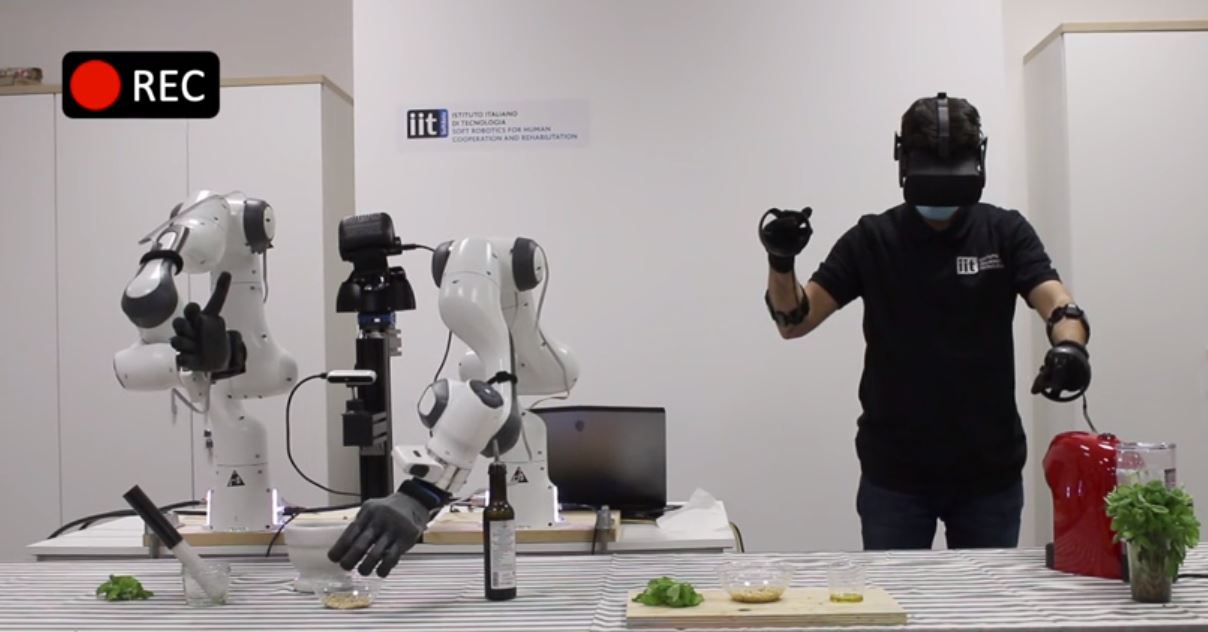 